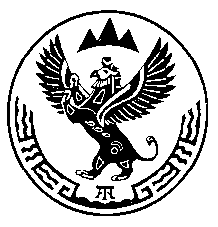 Министерство природных ресурсов, экологии и имущественных отношений Республики АлтайПРИКАЗг. Горно-Алтайск«22» августа 2018 года 		    	                                                          № 516О внесении изменений в приложение № 1 к приказу Министерства природных ресурсов, экологии и имущественных отношений Республики Алтай от 28 ноября 2016 года № 587 В соответствии со статьей 24.18 Федерального закона от 29 июля 1998 года № 135-ФЗ «Об оценочной деятельности в Российской Федерации», приказом Министерства экономического развития Российской Федерации от 18 марта 2011 г. № 114 «Об утверждении Порядка определения кадастровой стоимости объектов недвижимости, в отношении которых принято решение о пересмотре результатов определения кадастровой стоимости», учитывая решения комиссии по рассмотрению споров о результатах определения кадастровой стоимости в Республике Алтай, созданной при Управлении федеральной службы государственной регистрации, кадастра и картографии по Республике Алтай, от 4 июля 2018 года №30, № 31,   п р и к а з ы в а ю:	1. Внести в приложение № 1 к приказу Министерства природных ресурсов, экологии и имущественных отношений Республики Алтай от 28 ноября 2016 года № 587 «Об утверждении результатов определения кадастровой стоимости земельных участков в составе земель населенных пунктов на территории Республики Алтай» (официальный портал Республики Алтай в сети «Интернет»: www.altai-republic.ru, 2016, 29 ноября; 2017, 11 сентября; 2018, 11 июля) следующие изменения:а) в таблице «Майминский район» в графе «Кадастровая стоимость земельного участка, руб» внести в кадастровую стоимость земельного участка с кадастровым номером 04:01:020105:349 изменение: цифры «10141827,80» заменить цифрами «1588828,80»;б) в таблице «Чемальский район» в графе «Кадастровая стоимость земельного участка, руб» внести в кадастровую стоимость земельного участка с кадастровым номером 04:05:070102:870 изменение: цифры «2380234,28» заменить цифрами «906561,04».	2. Настоящий приказ вступает в силу со дня его официального опубликования и распространяется на правоотношения сторон, возникшие с 29 ноября 2016 года.   Исполняющий обязанностиминистра природных ресурсов,экологии и имущественных отношенийРеспублики Алтай                                                                                  Е.А. Мунатов